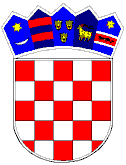 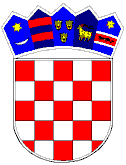 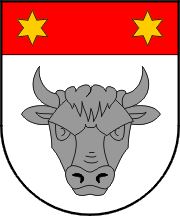 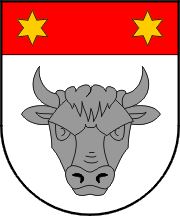 KLASA:611-01/22-01/11URBROJ:2158-37-01-22-2Strizivojna,  29.12.2022.Temeljem članka 6. Zakon o kulturnim vijećima i financiranju javnih potreba u kulturi („Narodne novine“ br.83/22)  i članka 30. Statuta Općine Strizivojna („Službeni glasnik“ Općine Strizivojna br. 1/21), Općinsko vijeće Općine Strizivojna na svojoj 15. sjednici održanoj dana 29.12.2022. godine donosiIII. IZMJENE I DOPUNE PROGRAMA
javnih potreba u kulturi na području Općine Strizivojna za . godinu Članak 1.U Proračunu Općine Strizivojna za . godinu planiraju se sredstva za financiranje javnih potreba u kulturi kako slijedi:Članak 2.Sredstva iz članka 1. ovog Programa koristit će se za realizaciju programa kulturno-umjetničkih sadržaja:zaštitu, očuvanje i promicanje kulturne baštine,književnu, nakladničku i knjižničnu djelatnost,likovnu i muzejsko-galerijsku djelatnost,glazbenu, plesnu i glazbeno-scensku umjetnost, dramsku i kazališnu djelatnost,filmsku i drugu audiovizualnu djelatnost,međunarodnu kulturnu suradnju.Članak 3.Raspodjelu sredstava za potrebe kulture utvrdit će Općinski načelnik Općine Strizivojna na temelju provedenog javnog natječaja sukladno Uredbi o kriterijima, mjerilima i postupcima financiranja i ugovaranja programa i projekata od interesa za opće dobro koje provode udruge („Narodne novine“, broj 26/15) svojom Odlukom po prethodno pribavljenom mišljenju Povjerenstva koje će provoditi javni natječaj.Članak 4.Ovaj Program stupa na snagu osmog dana od dana objave u „Službenom glasniku Općine Strizivojna“.Predsjednica Općinskog vijećaIvana Rendulić, mag.prim.educ.________________________REDNI BROJ I OPISII. IZMJENE I DOPUNE PLANA PRORAČUNA ZA 2022 GODINUPOVEĆANJE/SMANJENJEIII. IZMJENE I DOPUNE PLANA PRORAČUNA ZA 2022 GODINUR151 TEKUĆE DONACIJE UDRUGAMA U KULTURIIzvor: 11 Opći prihodi i primici70.000,000,0070.000,00UKUPNO: 70.000,000,0070.000,00